令和４年度　後期講座参加者募集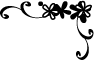 かわさき老人福祉センターで１０月から全１０回(または１２回)の連続講座を実施いたします。HIP HOP・座タップダンス・かぎ針編み・英会話・写経　など１１種類の講座の参加者を募集します。是非、この機会に参加して自分にできることを探してみませんか。　　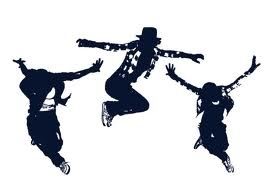 講座種類…裏面に記載しています。応募資格…市内在住の60歳以上で介護を必要としない健康な方　　　　　※講座申込時に当センターの利用証が必要となります。　　　　　※当センターの利用証をお持ちでない方は、利用証を発行いたしますので、健康保険証などの身分証と緊急連絡先が分かるものをご持参ください。応募方法…本人が直接、当センターにある申込用紙に必要事項を記入し、郵便ハガキ（結果通知用）と一緒にお申し込みください。※63円ハガキに自分の名前、住所、郵便番号を記入してください。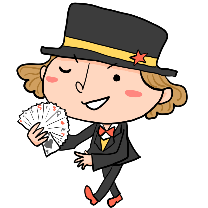 募集期間…令和4年7月19日(火)～8月5日(金)9時～16時(日曜、祝日を除く)注意事項…1人１講座のみ応募できます。(応募者多数の場合は抽選となります)　　　　　当落の結果は、ハガキにて通知します。(8/12(金)発送予定)　　　　　定員に達しなかった講座の二次募集の抽選を8月25日(木)10時より           　当センターで実施します。　　　　　初回にいただいた材料費は返金できませんので、ご了承ください。　　　　　電話での申し込みは受付できません。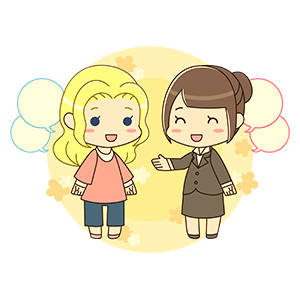 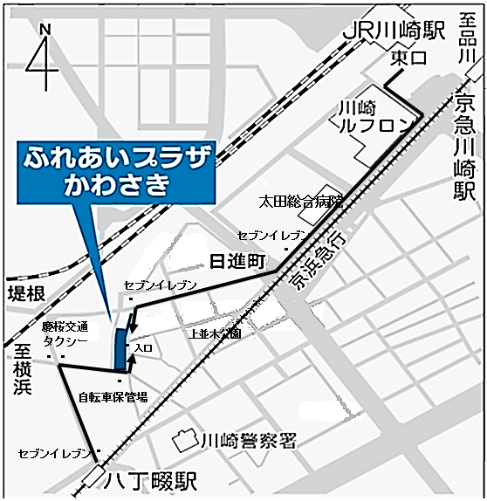 申し込み・問合せ先　かわさき老人福祉・地域交流センター　〒210-0026川崎市川崎区堤根34-15ふれあいプラザかわさき内　☏044-233-5592※日程等の詳細は当センターで7月4日(月)より配布する申込書を参照ください。講座名曜日時間定員回数持ちもの元気アップ体操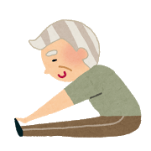 月10:00～11:3040人12回動きやすい服装、室内用運動靴、バスタオル座タップダンス健康法火14:00～15:0020人10回動きやすい服装、室内用運動靴(タップシューズ不可)フェイスタオル又は手ぬぐい写　　経火13:30～15:3015人10回書道道具(文鎮、下敷き、墨液、硯、小筆)材料費500円(初回に徴収)かぎ針編み水10:00～12:0010人10回毛糸、かぎ針、はさみ、段数マーカー、ズンバゴールド水13:30～14:3040人10回動きやすい服装、室内用運動靴、タオルゆるゆる体操水13:30～15:3040人10回敷物(バスマット、ヨガマットなど)、室内用運動靴、タオル初心者向け使える英会話水14:00～15:0015人10回筆記用具やさしいヨガ木9:30～11:3040人10回フェイスタオル2枚、ヨガマット又は大判バスタオルHIP HOP木14:00～15:0040人10回動きやすい服装、室内用運動靴、タオルマジック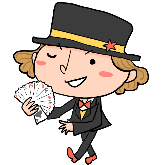 木10:00～11:3010人10回バンダナ、トランプ(紙製)、のり、はさみ、材料費100円～200円健康表現体操金13:30～15:3030人10回動きやすい服装、室内用運動靴、タオル